Publicado en  el 07/03/2016 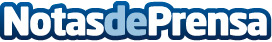 'La Memoria femenina: mujeres en la historia, historia de mujeres', nuevo proyecto del Programa IbermuseosEl Ministerio de Educación, Cultura y Deporte organiza junto al Programa Ibermuseos el proyecto de catálogo. En motivo de la celebración del Día Internacional de la Mujer, mañana 8 de marzo a las 12:00 horas dará comienzo el acto en el Museo de América, en Madrid. 'La Memoria femenina: Mujeres en la historia, historia de mujeres' es una red donde se pueden a acceder a 153 bienes culturales sobre mujeres de 81 instituciones de ochos países iberoamericanosDatos de contacto:Nota de prensa publicada en: https://www.notasdeprensa.es/la-memoria-femenina-mujeres-en-la-historia_1 Categorias: Artes Visuales Educación http://www.notasdeprensa.es